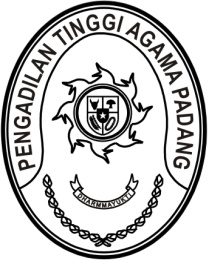 S  U  R  A  T      T  U  G  A  SNomor : W3-A/        /KU.00/12/2022Menimbang 	: 	bahwa Sekretaris Mahkamah Agung RI mengadakan kegiatan Rapat Koordinasi Bidang Kesekretariatan dalam rangka menghadapi akhir tahun anggaran 2022 bagi Sekretaris Tingkat Banding dan Tingkat Pertama Kelas IA Khusus pada empat Lingkungan Peradilan Seluruh Indonesia;Dasar 	: 	Surat Sekretaris Mahkamah Agung RI nomor 2865/SEK/KU.00/12/2022 tanggal 13 Desember 2022 hal Undangan Rapat Koordinasi Bidang Kesekretariatan bagi Sekretaris Pengadilan;MEMBERI TUGASKepada 	: 	Nama	: H. Idris Latif, S.H., M.H.		NIP	:	196404101993031002		Pangkat/Gol. Ru	:	Pembina Utama Muda (IV/c)		Jabatan	:	Sekretaris		Unit Kerja	: Pengadilan Tinggi Agama PadangUntuk 	: 	Pertama	:	Mengikuti kegiatan Rapat Koordinasi Bidang Kesekretariatan dalam rangka menghadapi akhir tahun anggaran 2022 bagi Sekretaris Tingkat Banding dan Tingkat Pertama Kelas IA Khusus pada tanggal 21 s.d. 23 Desember 2022 di Hotel Aryaduta Menteng, Jalan KKO Usman & Harun Nomor 44-48, Jakarta Pusat;Kedua	:	Segala biaya yang timbul untuk pelaksanaan tugas ini dibebankan pada DIPA Badan Urusan Administrasi Mahkamah Agung RI.20 Desember 2022KetuaDr. Drs. H. Pelmizar, M.H.I.NIP. 195611121981031009Tembusan:Ketua Pengadilan Agama Koto Baru.